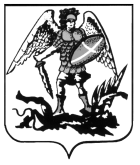 ПРАВИТЕЛЬСТВО АРХАНГЕЛЬСКОЙ ОБЛАСТИМИНИСТЕРСТВО СТРОИТЕЛЬСТВАИ АРХИТЕКТУРЫ АРХАНГЕЛЬСКОЙ  ОБЛАСТИР А С П О Р Я Ж Е Н И Еот 12 ноября 2021 г. № 356-рг. АрхангельскОб отклонении предложений о внесении изменений 
в правила землепользования и застройки муниципальных образований Архангельской области
В соответствии с пунктом 22 Порядка деятельности комиссии 
по подготовке проектов правил землепользования и застройки муниципальных образований Архангельской области, утвержденного постановлением министерства строительства и архитектуры Архангельской области от 2 декабря 2019 года № 20-п, а также на основании пунктов 2, 3, 7, 11, 12, 21 – 24 протокола заседания комиссии по подготовке проектов правил землепользования и застройки муниципальных образований Архангельской области от 25 октября 2021 года № 60:1. Отклонить следующие предложения федерального государственного казенного учреждения «Северо-западное территориальное управление имущественных отношений» Министерства обороны Российской Федерации о внесении изменений в правила землепользования и застройки муниципального образования «Северодвинск» Архангельской области:1) в части дополнения градостроительных регламентов территориальных зон видом разрешенного использования «Обеспечение обороны и безопасности (код 8.0)» в отношении земельного участка 
с кадастровым номером 29:28:106051:0014 по причине отсутствия необходимости внесения изменений, поскольку согласно проекту правил землепользования и застройки городского округа Архангельской области «Северодвинск», который прошел процедуру общественных обсуждений, рассматриваемый земельный участок расположен в территориальной зоне застройки среднеэтажными жилыми домами (кодовое обозначение Ж-3), градостроительным регламентом которой предусмотрен основной вид разрешенного использования «Обеспечение обороны и безопасности» (код 8.0);2) в части дополнения градостроительных регламентов территориальных зон видом разрешенного использования «Обеспечение обороны и безопасности (код 8.0)» в отношении земельных участков 
с кадастровыми номерами 29:28:501006:4 и 29:28:401002:151 по причине отсутствия необходимости внесения изменений, поскольку согласно проекту правил землепользования и застройки городского округа Архангельской области «Северодвинск», который прошел процедуру общественных обсуждений, рассматриваемые земельные участки расположены 
в территориальной зоне размещения режимных территорий (кодовое обозначение СН-4), градостроительным регламентом которой предусмотрен основной вид разрешенного использования «Обеспечение обороны 
и безопасности» (код 8.0).2. Отклонить предложение федерального государственного казенного учреждения «Северо-западное территориальное управление имущественных отношений» Министерства обороны Российской Федерации о внесении изменений в правила землепользования и застройки муниципальных образований Архангельской области в части дополнения градостроительных регламентов территориальных зон видом разрешенного использования «Обеспечение обороны и безопасности (код 8.0)» в отношении следующих земельных участков:29:07:171301:3 (муниципальное образование «Черемушское» Котласского муниципального района Архангельской области);29:16:021701:224 (муниципальное образование «Талажское» Приморского муниципального района Архангельской области);29:16:021702:1 (муниципальное образование «Талажское» Приморского муниципального района Архангельской области);29:16:120601:0002 (муниципальное образование «Пертоминское» Приморского муниципального района Архангельской области);29:16:240303:0015 (муниципальное образование «Лисестровское» Приморского муниципального района Архангельской области)по причине отсутствия необходимости внесения изменений, поскольку основной вид разрешенного использования «Обеспечение обороны 
и безопасности (код 8.0)» уже установлен в градостроительных регламентах соответствующих территориальных зон.3. Отклонить предложение федерального государственного казенного учреждения «Северо-западное территориальное управление имущественных отношений» Министерства обороны Российской Федерации о внесении изменений в правила землепользования и застройки муниципальных образований Архангельской области в части дополнения градостроительных регламентов территориальных зон видом разрешенного использования «Обеспечение обороны и безопасности (код 8.0)» в отношении следующих земельных участков:29:19:000000:4006, адрес/местоположение земельного участка: Российская Федерация, Архангельская область, Кочмасское лесничество, Верховский леспромхоз, квартал №22;29:28:405004:3, адрес/местоположение земельного участка: Архангельская область, г. Северодвинск, Миронова гора (в/г №143);29:16:000000:13, адрес/местоположение земельного участка: Архангельская область, Приморский район, в районе д. Черный Яр / военный городок № 7;29:16:111001:3, адрес/местоположение земельного участка: Архангельская область, Приморский район, о. Жижгин;29:16:110902:0001, адрес/местоположение земельного участка: Архангельская область, Приморский район, м. Летний Орлов;29:16:110301:0001, адрес/местоположение земельного участка: Архангельская область, Приморский район, Летне-Золотицкий сельсовет, дер. Летний Наволок;29:16:010701:0002, адрес/местоположение земельного участка: Архангельская область, Приморский район, Зимнегорский маяк (Установлено относительно ориентира, расположенного в границах участка. Почтовый адрес ориентира: Архангельская обл., Приморский р-н, Зимнегорский Маяк);29:16:010701:0003, адрес/местоположение земельного участка: Архангельская обл. Приморский р-н, Вепревский Маяк;29:11:120101:1, адрес/местоположение земельного участка: Архангельская область, Мезенский район, установлено относительно ориентира мыс Инцы (маяк) расположенного в границах участка;29:11:120101:2, адрес/местоположение земельного участка: Архангельская область, Мезенский район, установлено относительно ориентира мыс Инцы (маяк) расположенного в границах участка;29:11:090301:1, адрес/местоположение земельного участка: Архангельская область, Мезенский район, установлено относительно ориентира мыс Воронов (маяк) расположенного в границах участка;29:11:040301:0001, адрес/местоположение земельного участка: установлено относительно ориентира, расположенного в границах участка. Ориентир мыс Абрамовский, маяк Абрамовский. Почтовый адрес ориентира: Архангельская область, Мезенский район (Установлено относительно ориентира, расположенного в границах участка. Ориентир мыс Абрамовский маяк Абрамовский. Почтовый адрес ориентира: Архангельская обл., Мезенский р-н);29:13:040201:0037, местоположение установлено относительно ориентира, расположенного в границах участка. Ориентир склад НЗ. Почтовый адрес ориентира: Архангельская область, Онежский р-н, п. Ватега (установлено относительно ориентира склад НЗ, расположенного в границах участка, адрес ориентира: Архангельская область, Онежский район, поселок Ватега);29:13:040201:0047, адрес/местоположение земельного участка: установлено относительно ориентира автодорога аэродром - ст. Вонгуда, расположенного в границах участка, адрес ориентира: Архангельская область, Онежский район, поселок Ватега.;29:17:010201:0006, адрес/местоположение земельного участка: Архангельская область, Соловецкий р-н, о. Соловецкий, прим в 130 м на запад от ор.: г. Секирная-расположенный за пределами участка;29:16:110902:0002, адрес/местоположение земельного участка: Архангельская область, Приморский р-н, мыс Чесменский, маяк Чесменский;29:28:106051:0013, адрес/местоположение земельного участка: Архангельская область, г. Северодвинск, ул. Портовая, д. 6по причине несоответствия предложения пункту 13 порядка деятельности комиссии по подготовке проектов правил землепользования 
и застройки муниципальных образований Архангельской области, утвержденному постановлением министерства строительства и архитектуры Архангельской области от 2 декабря 2019 года № 20-п (предложение направлено объеме, недостаточном для рассмотрения предложения 
по существу, а именно отсутствует координатное описание границ земельных участков, в связи с чем отсутствует возможность определить территориальную зону).4. Отклонить следующие предложения о внесении изменений в правила землепользования и застройки муниципального образования «Няндомское» Няндомского муниципального района Архангельской области:1) Мелконян А.А., Головкова В.Г., Крехалевой Е.А., Насаднюк С.И. 
в части исключения земельных участков с кадастровыми номерами 29:12:020121:29, 29:12:020121:33, 29:12:020121:31, 29:12:020121:17, 29:12:020121:32, 29:12:020121:35, 29:12:020121:19, 29:12:020121:30, 29:12:020121:20, 29:12:020121:21, 29:12:020121:22, 29:12:020121:23, 29:12:020121:28, 29:12:020121:24, 29:12:020121:27, 29:12:020121:26, 29:12:020121:25 из сельскохозяйственных угодий, с целью приведения земельных участков в соответствие с их фактическим использованием, 
по причине отсутствия положительного заключения межведомственной рабочей группы при министерстве агропромышленного комплекса Архангельской области (далее – минагропромторг АО) по регулированию земельных отношений в части, касающейся земель сельскохозяйственного назначения, о возможности исключения земельных участков из сельскохозяйственных угодий;2) Морихина И.В. в части исключения земельного участка 
с кадастровым номером 29:12:020121:16 из сельскохозяйственных угодий, 
с целью приведения земельного участка в соответствие с его фактическим использованием, по следующим причинам:– не исполнено решение Няндомского районного суда Архангельской области от 17 марта 2021 года по делу № 2-2/2021 о сносе самовольных построек, расположенных на рассматриваемом земельном участке, 
что препятствует внесению изменений в правила землепользования 
и застройки на основании части 7 статьи 33 Градостроительного кодекса Российской Федерации;– отсутствует положительное заключение рабочей группы 
при минагропромторг АО по регулированию земельных отношений в части, касающейся земель сельскохозяйственного назначения, о возможности исключения земельного участка из сельскохозяйственных угодий.5. Отклонить предложение администрации Онежского муниципального района Архангельской области о внесении изменений в правила землепользования и застройки муниципального образования «Онежское» Онежского муниципального района Архангельской области в части дополнения градостроительного регламента территориальной зоны застройки индивидуальными жилыми домами и малоэтажными жилыми домами блокированной застройки (кодовое обозначение Ж-2) основным видом разрешенного использования «Хранение автотранспорта» (код 2.7.1) 
по причине отсутствия необходимости внесения таких изменений, поскольку градостроительным регламентом зоны Ж-2 установлен данный вид использования в качестве условно разрешенного.6. Отклонить предложение садового некоммерческого товарищества «Никольское» о внесении изменений в правила землепользования 
и застройки муниципального образования «Приморское» Приморского муниципального района Архангельской области в части отнесения земельного участка с кадастровым номером 29:16:190301:409 в границы территориальной зоны садоводства (существующие СНТ) (кодовое обозначение СХ-2), с целью приватизации земельных участков, по причине отсутствия положительного заключения рабочей группы 
при минагропромторг АО по регулированию земельных отношений в части, касающейся земель сельскохозяйственного назначения, о возможности изменения территориальной зоны в отношении испрашиваемой территории.7. Отклонить предложение Леоновой Е.А. и Павловой С.Ю. о внесении изменений в правила землепользования и застройки муниципального образования «Заостровское» Приморского муниципального района Архангельской области в части включения земельных участков 
с кадастровыми номерами 29:16:200501:209, 29:16:200501:210 
и 29:16:200501:211 в границы земель населенных пунктов с возможностью установления вида разрешенного использования земельных участков «ведение садоводства» (код 13.2), по причине его несоответствия пункту 13 порядка деятельности комиссии по подготовке проектов правил землепользования и застройки муниципальных образований Архангельской области, утвержденному постановлением министерства строительства 
и архитектуры Архангельской области от 2 декабря 2019 года № 20-п (предложение направлено объеме, недостаточном для рассмотрения предложения по существу, а именно отсутствует схема раздела земельных участков с обязательным обозначением подъездных путей к земельным участкам, мест расположения пожарных водоемов, контейнерных площадок для твердых бытовых отходов и другой необходимой инфраструктуры зоны ведения садоводства, а также отсутствует информация о высотных отметках земельных участков для определения риска затопления испрашиваемой территории).8. Опубликовать настоящее распоряжение на официальном сайте Правительства Архангельской области в информационно-телекоммуникационной сети «Интернет». 9. Направить копию настоящего распоряжения в органы местного самоуправления городского округа Архангельской области «Северодвинск», Котласского, Няндомского, Мезенского, Онежского, Приморского, муниципальных районов Архангельской области для официального опубликования в порядке, установленном для официального опубликования муниципальных правовых актов, иной официальной информации. 10. Рекомендовать органам местного самоуправления городских поселений «Няндомское» Няндомского муниципального района Архангельской области и «Онежское» Онежского муниципального района Архангельской области, сельских поселений «Черемушское» Котласского муниципального района Архангельской области, «Заостровское», «Лисестровское», «Пертоминское», «Приморское», «Соловецкое» 
и «Талажское» Приморского муниципального района Архангельской области опубликовать настоящее распоряжение на официальных сайтах 
в информационно-телекоммуникационной сети «Интернет».11. Настоящее распоряжение вступает в силу со дня его подписания. Исполняющий обязанностиминистра строительства и архитектурыАрхангельской области                                                                   Ю.А. Усенко